5.1.2. Zentrische Streckungen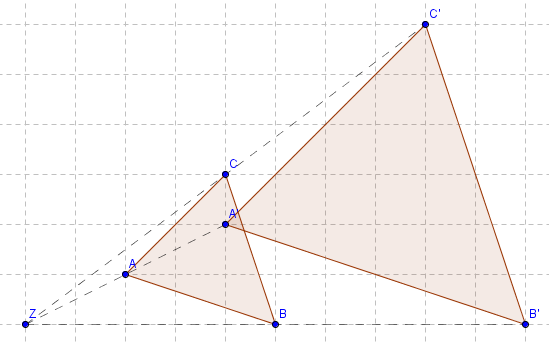 Eigenschaften der zentrischen Streckung (Z;k)Bildstrecke und Originalstrecke sind parallel zueinander.
Auf dem Strahl  liegt auch der Punkt P’.Die Bildstrecke ist k mal so lang wie die Originalstrecke.
 oder Bild und Originalwinkel sind gleich groß.